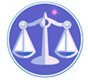 【更新】2019/1/7【編輯著作權者】黃婉玲（建議使用工具列--〉檢視--〉文件引導模式/功能窗格）（參考題庫~本文只收錄部份頁面,且部份無法超連結其他位置及檔案）《《民法測驗題庫彙編03》107-105年(共37單元 & 980題)》》》》》》》》。02(104~100年) 64單元 & 1,700題。01(99~91年) 72單元 & 2,050題【科目】包括。a另有民法申論題庫。民法概要申論題庫【其他科目】。S-link123總索引。01警察&海巡考試。02司法特考&專技考試。03公務人員考試。本法規全文。☆★將測驗題答案刮弧【　】處塗上顏色,即可顯示答案。〈〈另有解答全部顯示檔〉〉　　　　　　　　　　　　　　　　　　　　　　　　　　　　　　　　　　　　　　　　　　　回目錄(9)〉〉回首頁〉〉105年(13-340)10501。a（9）105年公務人員特種考試身心障礙人員三等考試。財稅行政105年公務人員特種考試身心障礙人員考試試題30640【考試別】身心障礙人員考試【等別】三等考試【類科】財稅行政【科目】民法【考試時間】2小時【註】本試題共分兩部分，第一部分甲:為申論題，第二部分乙:為單一選擇題。乙、測驗題部分：（50分）43061.下列關於財團法人之敘述，何者錯誤？答案顯示:【D】（A）應訂立捐助章程（B）可以遺囑捐助（C）基金會為財團法人（D）有營利性之財團法人2.關於婚約當事人之一方得與他方解除婚約之事由，不包括下列何種情形？答案顯示:【B】（A）故違結婚期約（B）婚約訂定前與他方以外之人合意性交（C）生死不明已滿 1年（D）有重大不治之疾病3.下列關於代理人能力之敘述，何者正確？答案顯示:【A】（A）代理人須有意思能力（B）代理人須有當事人能力（C）代理人須有責任能力（D）代理人須有完全行為能力4.法律行為之標的複雜多端，必須符合一定的要件，法律始能賦予預期的效力。一般認為應具備一定的要件，下列何者不屬之？答案顯示:【C】（A）妥當性（B）可能性（C）無因性（D）確定性5.甲老師向班上同學說：成績達 90分以上，即贈送小六法一本。此意思表示之附款為：答案顯示:【C】（A）負擔（B）期限（C）停止條件（D）解除條件6.民法第129條規定，消滅時效，因一定之事由而中斷。下列何者不屬之？答案顯示:【D】（A）請求（B）承認（C）起訴（D）天災事變7.甲、乙二人分別駕駛車輛，不慎發生擦撞，致路人丙受傷。依實務見解，下列敘述，何者正確？答案顯示:【B】（A）甲、乙二人並無意思聯絡，不構成共同侵權行為（B）甲、乙二人有行為關聯共同，構成共同侵權行為（C）甲、乙二人分別就自己過失責任範圍內負損害賠償責任（D）甲、乙二人分別依自己之過失比例對丙負損害賠償責任8.租賃物之修繕費，除契約另有訂定或另有習慣外，原則上如何分擔？答案顯示:【A】（A）全部由出租人負擔（B）全部由承租人負擔（C）由出租人與承租人平均分擔（D）由出租人負擔 2/3，而由承租人負擔 1/39.下列關於損害賠償之債之敘述，何者錯誤？答案顯示:【B】（A）損害賠償之債，以回復原狀為原則，回復不能時，得請求金錢賠償（B）回復原狀之意義，在於債權人僅得將損害之物，交由賠償責任義務人修繕回復原狀，債權人不得自行修繕（C）侵害生命權之醫療費、殯喪費及扶養費，得不請求回復原狀，而直接請求金錢賠償（D）因不完全給付侵害債權人之名譽，侵害名譽之非財產上損害，得直接請求金錢賠償10.下列關於無因管理之敘述，何者錯誤？答案顯示:【D】（A）無因管理雖無契約關係，但為債之獨立發生原因（B）適法無因管理，因為可阻卻違法，故排除侵權責任的請求權（C）甲、乙農田毗鄰，甲自願幫乙處理農田蟲害之行為，得對乙成立無因管理（D）無義務、未受委任之管理人為自己利益，而管理他人事務之行為，得成立無因管理11.下列關於除斥期間與消滅時效之敘述，何者錯誤？答案顯示:【B】（A）消滅時效適用於請求權；除斥期間適用於形成權（B）消滅時效有中斷或不完成；除斥期間也有中斷或不完成（C）消滅時效完成後請求權不消滅，僅發生抗辯問題；除斥期間完成後，形成權則消滅（D）消滅時效自請求權可行使時起算；除斥期間則自權利成立時起算12.贈與人於下列何種情形，不得撤銷其贈與？答案顯示:【D】（A）贈與附有負擔者，如贈與人已為給付而受贈人不履行其負擔者（B）受贈人故意傷害贈與人之二親等內姻親者（C）受贈人對於贈與人有扶養義務而不履行者（D）贈與人於贈與約定後，其經濟狀況顯有變更，因贈與致其生計有重大影響者13.甲將三房兩廳的一層公寓出租給乙。乙為求有人分擔房租，便在未告知甲的情況下將房間分租給丁和戊。未料丁戊並未按時繳交房租，丁還毀損房間地板與設備。下列敘述，何者正確？答案顯示:【D】（A）乙因為丁、戊未繳租金，自己因此缺錢而也對甲欠繳 3 個月的租額，甲尚不得對乙終止租賃契約（B）若甲、乙間並無得轉租之約定，則甲得以乙部分轉租為由，對乙終止契約（C）乙無須對丁的毀損負損害賠償責任（D）乙轉租房間給丁、戊後，與甲的租賃關係應仍為繼續14.貴婦甲偕同友人到乙經營的澡堂泡湯，將隨身物品寄放於櫃檯。下列敘述，何者正確？答案顯示:【C】（A）乙在櫃檯前明白標示「僅提供行李寄放，任何毀損概不負責」，所以對於願意寄放行李的客人不用負任何責任（B）甲未告知乙的服務生皮包裡有貴重物品，詎之後遭竊，乙應負賠償責任（C）甲寄放的物品，因發生五級地震掉落而發生毀損，乙應不須負責（D）甲的友人不小心摔到甲的手提包，導致寄放櫃檯的手提包內的名牌香水破裂揮發，乙仍應負責15.甲將其所有土地供乙設定 30年為限之普通地上權後，乙以該地上權供丙設定抵押權，以擔保丙對乙之債權；丙復以其對乙之債權供丁設定權利質權，以擔保丁對丙之債權。下列敘述，何者正確？答案顯示:【D】（A）甲、乙、丙、丁皆得隨時拋棄其物權（B）僅乙、丙、丁得隨時拋棄其物權（C）僅丙、丁得隨時拋棄其物權（D）僅丁得隨時拋棄其物權16.下列何種權利，不得作為設定權利質權之標的？答案顯示:【B】（A）動產給付請求權（B）不動產租賃債權（C）抵押權設定請求權（D）地上權設定請求權17.下列關於共有人就共有物關係之敘述，何者正確？答案顯示:【C】（A）各共有人不得按其應有部分之比例，使用收益共有物（B）各共有人得按其應有部分之比例，事實上處分共有物（C）各共有人得自由處分其應有部分（D）各共有人得按其應有部分之比例，占有共有物18.甲以 A 屋分別為乙、丙、丁設定第一、二、三次序之普通抵押權，抵押金額均為新臺幣 150 萬元。其後，乙為丁之利益，讓與其抵押權之次序。若乙、丙、丁三人實施抵押權，A 屋拍賣得 200 萬元，下列優先受償之金額，何者正確？答案顯示:【A】（A）乙 0 元、丙 50 萬元、丁 150 萬元（B）乙 0 元、丙 150 萬元、丁 50 萬元（C）乙 75 萬元、丙 50 萬元、丁 75 萬元（D）乙 25 萬元、丙 150 萬元、丁 25 萬元19.甲男、乙女於民國 102年 7 月 18 日於臺北圓山飯店，自行訂定婚約，依俗互為訂婚之贈與，甲、乙均為成年人。下列敘述，何者正確？答案顯示:【C】（A）甲男於婚約訂定後，如再與丙女訂定婚約，乙女得於甲、丙訂定婚約後 5年內，向法院請求撤銷甲、乙之婚約（B）甲男或乙女之一方，於婚約訂定後，如不履行同居，他方得主張婚約無效（C）甲男、乙女因訂定婚約而為之贈與，如其婚約為無效、解除或撤銷時，甲男、乙女之一方得請求他方返還贈與物（D）設甲、乙約定於 103年 2 月 14 日結婚，乙女故違結婚之期約，甲男得於 5年內向法院請求撤銷甲、乙之婚約20.下列何人為間接占有人？答案顯示:【D】（A）地上權人（B）承租人（C）質權人（D）寄託人21.下列何項債務，由夫妻負連帶責任？答案顯示:【C】（A）甲夫於婚前因作生意欠銀行的貸款 20 萬元（B）乙妻在婚後因繼承所得房屋應繳納的地價稅 10 萬元（C）乙妻婚後所欠與市場小販月結的菜錢 3 萬元（D）甲夫於婚後因應酬欠店家的酒錢 5 萬元22.甲男、乙女於民國 88年 6 月間結婚，婚後生一子 A，乙於與甲的婚姻關係存續中，自 98年 6 月間起與丙男同居，99年 9月 28 日，乙、丙生一女 B。甲、乙未離婚，婚姻關係仍存續。下列敘述，何者正確？答案顯示:【A】（A）B 推定為甲之婚生子女（B）甲如能證明 B 非為其婚生子女，應自 B 出生之時起 1年內，提起婚生否認之訴（C）B 與丙之關係，視為婚生子女，無須認領（D）丙如能證明其為 B 之生父，自知悉 B 出生之時起 2年內，得向甲提起婚生否認之訴23.甲夫、乙妻婚姻關係存續中，乙與丙發生婚外情而生下丁子。下列何人不得提起婚生否認之訴？答案顯示:【C】（A）甲（B）乙（C）丙（D）丁24.甲夫、乙妻有丙、丁二子；丁有二幼子戊與己；甲死亡後，丁依法拋棄繼承。甲之遺產應如何被繼承？答案顯示:【D】（A）乙、丙、戊、己各繼承四分之一的遺產（B）乙、丙各繼承三分之一的遺產，戊、己共同繼承丁拋棄的三分之一遺產（C）乙繼承三分之一、丙繼承三分之二的遺產（D）乙、丙各繼承二分之一的遺產25.甲夫、乙妻生一子 A；A 未婚。於民國 102年 2 月間甲、乙經法院裁定認可收養一子 B 時；B 已婚，B 妻為 C；B、C 已生有一女 D，D年 6 歲。設甲於 103年 4 月間與乙、B、C 出遊，遭意外，B 於意外發生時死亡，甲於 B 死後 7 日死亡，乙、（C）未死。甲之繼承人為何人？答案顯示:【C】（A）乙、A、B、D（B）乙、A、C、D（C）乙、A、D（D）乙、A、B、C、D。。各年度考題。。107年(11-275)。106年(13-365)。105年(13-340)。。各年度考題。。107年(11-275)。106年(13-365)。105年(13-340)。。各年度考題。。107年(11-275)。106年(13-365)。105年(13-340)（1）特種考試交通事業考試~鐵路人員。運輸營業*01高員三級&02員級&03佐級*公路人員~02員級。公路監理。107年01。107年02*。106年01。106年02。105年01。105年02*。104-100年。99~91年（2）公務人員普通考試。財稅行政、商業行政。107年。106年。105年。104-100年。99~91年（3）公務人員升官等薦任考試~*01商業行政*02法制、智慧財產行政、消費者保護。106年01&02。104-100年。99~91年（4）公務人員高等考試三級考試*。財稅行政、商業行政。107年。106年。105年*。104-100年。99~91年（5）公務人員高等考試三級考試*。法制、公平交易管理、智慧財產行政。107年。106年。105年*。104-100年。99~91年（6）特種考試地方政府公務人員三等考試~*。法制。財稅行政。商業行政。107年。106年。105年。104-100年。99~91年（7）特種考試地方政府公務人員四等考試~*。財稅行政。商業行政。107年。106年。105年。104-100年。99~91年（8）公務人員特種考試原住民族考試~*。03三等~財稅行政、法制*。04四等~財稅行政。107年03。106年03。105年03。105年04*。104-100年。99~91年（9）公務人員特種考試身心障礙人員考試~*03三等~財稅行政/法制*04四等~財稅行政。107年03。107年04。106年03。106年04*。105年03。105年04。104-100年。99~91年（10）專門職業及技術人員普通考試。不動產經紀人。107年。106年。105年。104-100年。99~91年（11）專門職業及技術人員特種考試。不動產估價師。99~91年（12）交通事業公路人員升資考試。公路業務類。106年。104-100年。99~91年（13）交通事業郵政人員升資考試~業務類*01員級晉高員級*02佐級晉員級。105年01。105年02*。104-100年。99~91年（14）公務人員特種考試稅務人員考試~*03三等~財稅行政、財稅法務*04四等~財稅行政。106年03。106年04*。104-100年